Selection (Type YES or NO following each question)Adjudicator’s comments on selection:Interpretation (Enter S, E, G, F or N/A after each question)Adjudicator’s comments on interpretation:Tempo, Rhythm (Enter S, E, G, F or N/A after each question)Adjudicator’s comments on tempo, rhythm:Blocking, Composition, Stage Pictures (Enter S, E, G, F or N/A after each question)Adjudicator’s comments on blocking, composition, stage pictures:Characterization (Enter S, E, G, F or N/A after each question)Adjudicator’s comments on characterization:Ensemble (Enter S, E, G, F or N/A after each question)Adjudicator’s comments on ensemble:Stage Combat (Enter S, E, G, F or N/A after each question)	Did the performers have appropriate movement, verbal inclusions, and facial expressions during combat?                                                                                                ___________Adjudicator’s comments on stage combat:Lighting (Enter S, E, G, F or N/A after each question)	Adjudicator’s comments on lighting:Set (Enter S, E, G, F or N/A after each question)	Adjudicator’s comments on set:Set Decor (Enter S, E, G, F or N/A after each question)	Adjudicator’s comments on set decor:Costumes/Makeup (Enter S, E, G, F or N/A after each question)	Adjudicator’s comments on costumes, makeup:Properties (Enter S, E, G, F or N/A after each question)	Adjudicator’s comments on properties:Special Effects (Enter S, E, G, F or N/A after each question)	(Includes; video projection, pyrotechnics, trained animals, flying, etc.)Adjudicator’s comments on special effects:Stage Management, Scene Change (Enter S, E, G, F or N/A after each question)	Adjudicator’s comments on stage management, scene change:Sound, Music (Enter S, E, G, F or N/A after each question)	Did the music enhance the mood of the play?                             			 __________Adjudicator’s comments on sound, music:Vocal Quality (Enter S, E, G, F or N/A after each question)	Adjudicator’s comments on vocal quality:Overall Effect of the Production (Enter S, E, G, F or N/A after each question)	Adjudicator’s comments on overall effect of the production:Additional Adjudicator’s Comments: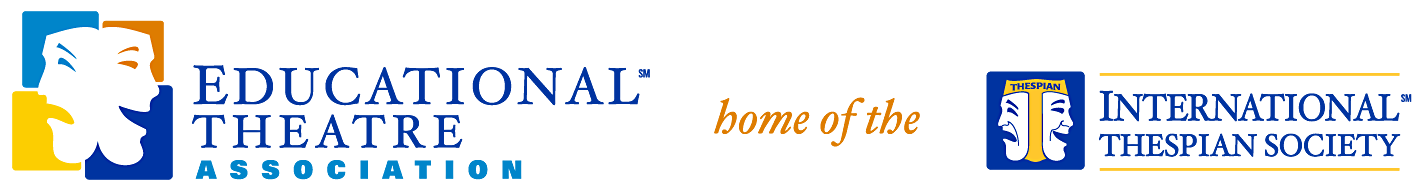 Adjudicator:Production:Director:School:Did the cast handle the playwright’s message/theme with maturity? Does this script have a strong entertainment, educational value, or literary merit?      Rating System:S—SuperiorE—ExcellentG—GoodF—FairIs the director's interpretation consistent and well thought through?Does the director's concept capture the playwright's intent?Does the selection highlight the troupe's talents?Did the cast understand and execute the concept of the script?Is the interpretation original and unique to this production?If applicable, were the choices historically accurate?Did the performance move smoothly?Was the tempo/rhythm in keeping with the playwright's intent?Were the non-speaking moments effective in the tempo/rhythm of the delivery of the play?Was there appropriate pace on stage?Was the blocking interesting, while being justified by the actors?Was the stage used effectively?Were effective pictures created on stage?If levels existed, were they used effectively?Was the staging consistent with the genre of the play?Were the characters believable and in agreement of the genre?Was there depth in the development of each character?Were the characters consistent with their interpretation throughout the production?Were the actors committed to their characters?Were the actors playing objectives rather than emotions?Did each actor demonstrate an emotional and physical commitment to each character?Did the ensemble exhibit collaboration?Was the ensemble able to avoid any "star" personalities?Was every member of the ensemble engaged in the action while on stage?Were the relationships clearly defined?If fighting or violence was used, did it seem spontaneous, believable, and safely choreographed?Did the lighting enhance the overall appearance of the production?Were the performance areas well defined by the lighting?Were inappropriate shadows or poorly lit areas avoided?Were the lighting cues/effects executed effectively?Were spotlights and other lighting techniques used effectively?Was the scenery appropriate and engaging?Were the set pieces relevant to the story?Was attention paid to a design concept?Did the set design support the period of the play?Did the set well built and safe?Was the color palette consistent and well-thought through?Was the design innovative and/or original?Did the wall coverings, paint and other furnishings enhance the set design?Were the set pieces period appropriate and consistent within the context of the play?Did the walls and floor exhibit appropriate texture (wallpaper, layered paint colors, etc.)?Were period pieces (if used) in a condition appropriate for the era of the play?Did the costumes support the concept and period of the play?Were the costumes historically accurate?Were the costumes consistent in their design for the entire cast?Did the costumes appear well made?Did the makeup support the age and personality of the characters?Was the makeup applied skillfully?Did the makeup appear to be appropriate and suitable for the play?Were the hairstyles/wigs natural?Were the hairstyles/wigs suited to the style of the play?Were the properties appropriate and effective?Did all the props look like they were in their proper condition, given the supposed age of the item?Were the actors easily able to use their props?Did the props fit the time period and story-line requirements?If “fake food” was used on stage, did it appear realistic and effective?If weapons were used, did the audience have a sense of security with the actors’ handling of the props?Did the special effects enhance the production?                                                                                                                                       Was the design, timing and execution consistent with the rest of the show?Were all special effects designed and executed in a safe manner?Did the show start on time?Were there timely entrances of people, set pieces, props, lighting and other cues?Were scene changes run smoothly and in a timely manner?Could each actor be heard?Were the sound cues on time?Were the mics well balanced and free of feedback?Was proper projection and annunciation used throughout ?Was the dialogue understandable with clear diction?If dialects were used, were they effective and consistent, while still being understood?Did all aspects of the production, technical and performance, work together to present a cohesive show, including the ambiance of the experience (e.g., box office, house manager, ushers, programs, etc.)?DateSignature